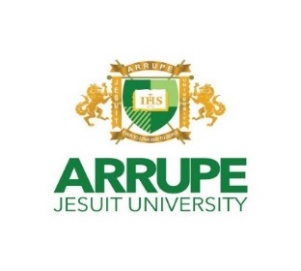 1.INTRODUCTIONThis scholarship is based on assessment of need and merit in the context of the following conditions and guidelines:The candidate has to apply and qualify for a degree programme offered by Arrupe Jesuit University (see section A, No. 1 for programmes on offer this year)It  is offered either as a full tuition fee or partial tuition fee waiver scholarship.1.2 The recipient of this scholarship shall be required to carry out his or her internship and service         programme at a:1.2.1 Jesuit institution,1.2.2 any other Catholic institution OR1.2.3 any disadvantaged institution where there is no Jesuit or any other Catholic institution.1.3 This application form should be submitted together with the AJU Admissions Form (with all          the attachments) as specified in the AJU Portal1.4 Selection will be decided on the basis of information provided in this form and investigations         for the authentication of provided information.1.5 Candidate may be required to appear for interview 2. PROVIDING FALSE INFORMATIONProviding false information may result in one or all of the following:cancellation of admission,disqualification for award of scholarship orrefund of all the payment received and or a penalty equal to total scholarship amount.3. INSTRUCTIONS FOR FILLING OUT THE SCHOLARSHIP APPLICATION FORM:3.1 Read the application form carefully (please provide all amounts in USD).3.2 Include a one-page cover letter explaining why you need financial aid3.3.1 Attach three (3) recommendation letters from persons who are aware of your financial need as stipulated below: a. two from local leaders such as  Parish Priest, religious /community leadership, past donor(s), Chief,  local MP etc        b. the head teacher / principal of your former school.3.4 Submit duly completed application form together with the AJU Admissions application form3.5 Furnish factual, comprehensive and authentic information in the form3.6 For family financial reporting parents/guardian may be consulted for guidance3.7 Keep a copy of the filled-in original application form for your record3.8 Ensure that you have attached all the required documents3.9 Answer ALL questions. Those not applicable should be marked “N/A”4. DEFINITION OF TERM4.1 Family: Father, mother(s), brother(s), sisters(s).5. SECTIONS OF THE APPLICATION FORM5.1 Section A: Personal and family information5.2 Section B: Cumulative information of self, parents and guardian assets5.3 Section C: Educational record5.4 Section D: Financial arrangements for previous studies(Answer ALL sections)SECTION APERSONAL AND FAMILY INFORMATION1a) Consult the AJU website ( https://www.aju.ac.zw/ )for degree programmes offered in the schools of Education and Leadership, School of Management and Development and School of Engineering, Information Communication and Technology1b) Degree Programme Chosen: ………………………………………………………………1c) Only those candidates who meet the entry requirements for a particular degree Programme         should apply2. Applicant’s Name: ………………………………………………………………………………(Place a tick in (or next to) the appropriate blue box)3. Applicant’s Gender: Male                           Female  4. Applicant’s ID No………………………………………………………………………………5. Applicant’s Citizenship: ……………………………………………………………………..6. Marital Status: …Single                    Married                     Divorced               Widowed  7. 1. Date of Birth…………7.2. District / Province of Birth …….8. Present Address: ………………………………………………………………………………9. Permanent Address: ………………………………………………………………………………………………………………………………………………………………………………….10. Are you currently working?                Yes                               No  If the answer to Section No 10 is yes, complete the sections (11-14)11.Your Designation: ……………………………………………………….12. Name of Employer/ Company: …………………………………………….13. Total monthly applicant gross income in USD: …………………………………….14. Total monthly Applicant take home income in USD: ……………………………….15. Total Family Members currently living with you: ……………………..SECTION BCUMULATIVE INFORMATION OF SELF, PARENTS AND GUARDIAN ASSETS16 Fill in Table 1.Table 1: Family members’ earnings17. Fill in Table 2.Table 2: Details of Family members earning in USD (use extra sheet if required)18. Fill in Table 3.Table 3: Number of Brothers/Sisters/Other Family Members Studying19. Name of person responsible for paying fees: …………..........................................        ID No: …………………………………………………………………………….      Email address and Telephone No. …………………………………………………19a) Relation to Applicant: ……………………………………………………………..19b) Professional status:  Employed            Retired               Unemployed Business owner 19c) Occupation Type:  ………………………………………...19d) Total monthly take home income of this person (Salary/pension/other)…………………….20. Name of any other family member financially supporting applicant: ………………………....20a) Relationship with applicant: …………………………………………………………20b) Occupation Type: ……………………………………………………………………………20c) Total monthly take home income: ……………………………………...21. Family Accommodation21a) Status of accommodation: Rented            Family owned            Employer owned21b) Location of accommodation: City          Town                    Rural area                Other21c) Total rent paid per month: …………………………………………..22. Family Assets22a) Does the family own a car?....................Yes                   No22b) If yes, what type of a car? ………………………………………………..22c) Does the family own cattle?   Yes                                                   No22d) If yes, how many? ………………………………………..22e) Does the family own goats/sheep?      Yes                       No  22f) If yes, how many? ……………………….22g) Any other asset (s) owned by family (specify): ……………………………………………………………22h) If awarded a partial scholarship please indicate below the proportion of the fees you would be able to raise (in USD); ….……………….22i)  Please explain how you intend to fulfill other financial obligations; ………………SECTION CEDUCATIONAL RECORD23. Applicant’s Educational RecordSECTION DFINANCIAL ARRANGEMENTS FOR PREVIOUS STUDIES24.In not more than 500 words, explain how your education in respect of EACH of your level of study under section 23 was financed:………………………………………………………………………………………………………………………………………………………………………………………………………………………………………………………………………………………………………………………………………………………………………………………………………………………………UDERTAKING1.I commit myself to the conditions of the scholarship which include doing my internship and undertaking my service programme at a Jesuit, any other Catholic or disadvantaged institution.2. The information given in this application are true to the best of my knowledge and I understand that any incorrect information will result in the cancellation of this application. If any information given in this application is found incorrect or false after grant of financial assistance, Arrupe Jesuit University will stop further assistance and I will have to refund all payment received’3. AJU reserves the right to use information given in this form for verification and other purposes.Parents / Guardian Signature: …………………….Applicant Signature: ……………………….Date: ……………………………………………………Date: ………………………………….FOR OFFICIAL USE ONLY1. Are the applicant documents in order? Yes           No   2. Fill in Table 1Table 1: Application Case Review Dates3 Fill in Table 3Table 3: Application Case Review Dates by the Scholarship  CommitteeEND OF NEED-BASED SCHOLARSHIP APPLICATION FORMAJU NEED-BASED SCHOLARSHIP PROGRAMME: 2022APPLICATION FORM#Name of Family MemberRelationship to ApplicantMarital StatusRemarks123456#Family member nameRelationship to applicantFamily member occupationOrganisationDesignationMonthly gross pay/earningRemarks12345TOTAL#NameRelation with applicantName and Address of InstitutionFee per month12345TOTAL FEES PER MONTH#Level of StudyName of InstitutionDistrict / Province Division/GPA/Grade/%Remarks1Diploma2.“A”-Level3“O-Level4. Other (Specify)#Name of ReviewerDate of ReviewRemarks123.4.51Date of ReviewRemarksResult (s)2Date of Consideration by SenateRemarksResult (s)3Date of Applicant NotificationRemarksResult (s)